MRUV – Movimento Retilíneo Uniformemente VariadoNo MRUV passa a existir a aceleração constante, isso significa que a velocidade varia de uma forma uniforme. Poderíamos citar como exemplo desse tipo de movimento uma pedra caindo de uma certa altura ou um carro freando ao ver os sinal vermelho.Então, o MRUV é aquele em que o móvel sofre variações de velocidades iguais em intervalos de tempo iguais.MOVIMENTO ACELERADOMOVIMENTO RETARDADO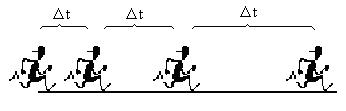 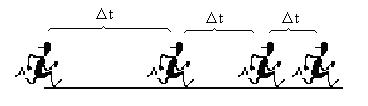 No MRUV, como a aceleração é constante, a aceleração média será igual a instantânea, logo:a = amFUNÇÃO DA VELOCIDADEDeterminaremos, agora, a expressão que relaciona velocidade e tempo no MRUV. Para isso faremos algumas considerações iniciais.Observe o esquema abaixo:
–  móvel parte com velocidade inicial vo no instante t = 0;
–  Num instante t qualquer ele estará com velocidade v.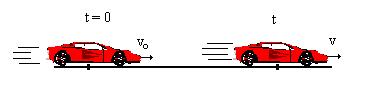 DemonstraçãoPartindo da definição da aceleração: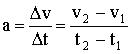 Aplicando as observações descritas acima, temos: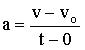 Simplificando a expressão, temos que: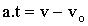 Isolando a velocidade v, fica: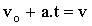 Portanto a Função da velocidade no MRUV é dada por: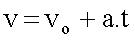 